ФОРМИРОВАНИЕ ЧИТАТЕЛЬСКОЙ ГРАМОТНОСТИ НА УРОКАХ ИЗОВведениеВ Федеральном государственном образовательном стандарте основного общего образования третьего поколения в качестве одной из приоритетной цели называется формирование функциональной грамотности, которая включает в себя читательскую компетентность школьника, осознание себя как грамотного читателя, способного к использованию читательской деятельности как средства самообразования.В самом начале пандемии, когда и наша школа была вынуждена перейти в режим дистанционного обучения, ученикам выдавалось задание вместе с критериями оценки в письменном виде, обратная связь была по Viber (рис.1).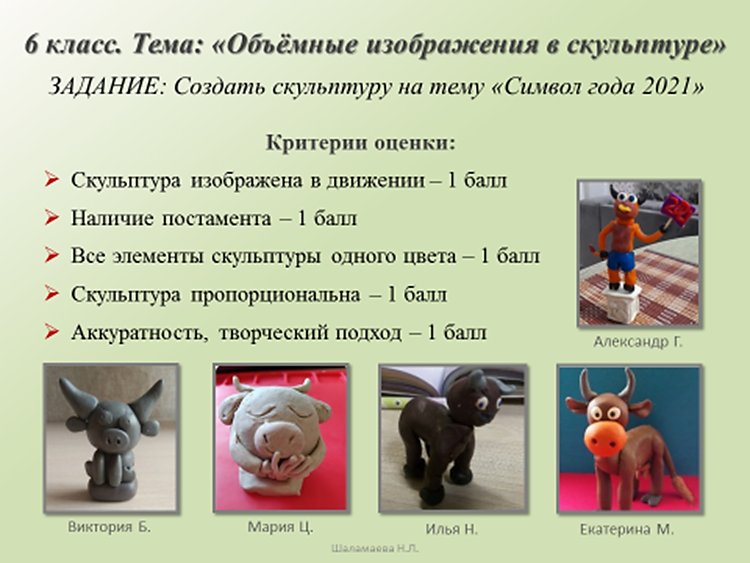 Проанализировав результаты первых дистанционных уроков, я пришла к выводу, что до большинства обучающихся не доходит смысл прочитанного текста (критериев оценки), некоторые критерии остаются ими просто не замеченными.                                                                                                      Рис. 1.                                                                                                                                          Таким образом я столкнулась с проблемой: что же я, как учитель ИЗО, могу сделать, чтобы повысить читательскую грамотность своих учеников и, как следствие -  качество образования?Для решения данной проблемы мною были поставлены следующие задачи:       1. Систематизировать знания по теме «Приёмы развития читательской грамотности».            2. Разработать банк заданий, развивающих читательскую грамотность на уроках ИЗО.            3. Активно применять их на практике в своей педагогической деятельности.Описание приёмов развития техники чтенияПроанализировав информацию о приёмах развития техники чтения, я выделила некоторые из них и разработала задания по ИЗО.Зашумлённая тема (3)Тема урока записывается с добавлением или наложением других букв, без разрывов между словами, с пересечением текста линиями в разных направлениях. Предлагается детям прочитать “про себя”, помочь прочитать учителю. Также можно давать понятия прошлого урока, суждения, определения. 6 класс. Тема: «Изображение головы человека в пространстве».Задание: Помогите прочитать тему урока: «Изображениеголовычеловекавпространстве». 6 класс. Тема: «Линия и её выразительные возможности. Ритм линий» (рис. 2). 6 класс. Тема: «Пятно как средство выражения. Ритм пятен» (рис. 3). 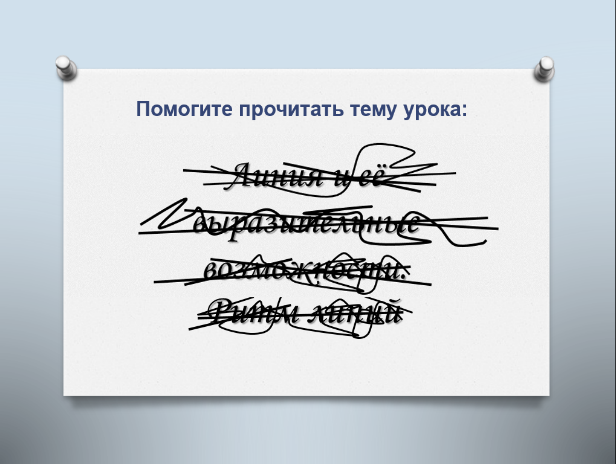 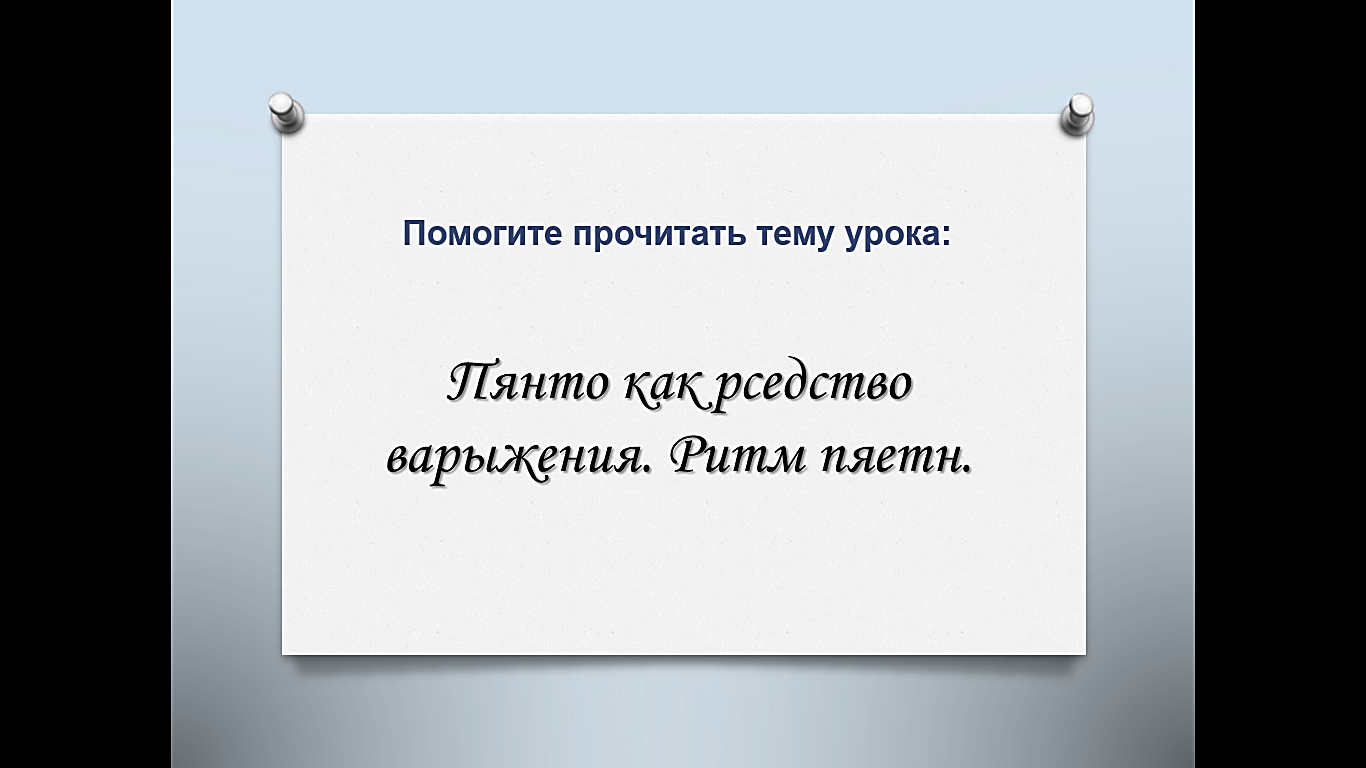                            Рис. 2.                                                                  Рис. 3.Результат: развивает зрительное восприятие.Пропуск букв (7)Нужно вставить гласные или согласные буквы в слова и прочитать текст.5 класс. Тема: «Древние образы в народном искустве».Задание: Помогите прочитать тему урока: «Дрвн брз в нрднм сксств».Подберите синонимы к каждому слову.Результат: развивается скорость чтения.Рассыпанные буквы (8)Предлагается рассмотреть рассыпанные буквы и собрать из них слова, относящиеся к теме урока.6 класс. Тема: «Изображение предметного мира – натюрморт».Задание: Рассмотрите рассыпанные буквы. Соберите их, чтобы получились слова, относящиеся к теме сегодняшнего урока.Результат: развивается способность быстрее распознавать текст. Это в свою очередь приводит к повышению скорости чтения и восприятия текста.Приём «Чтение строчек с прикрытой основой» (5)В основе упражнений лежит методика нейропсихологической диагностики. Верхняя или нижняя часть букв текста закрывается. 5 класс. Тема: «Внутренний мир русской избы», 6 класс. Тема: «Художественные материалы»Задание: Прочитайте тему урока (рис. 4), (рис. 5).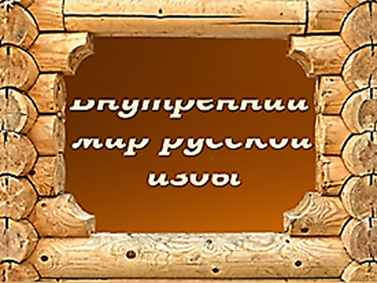 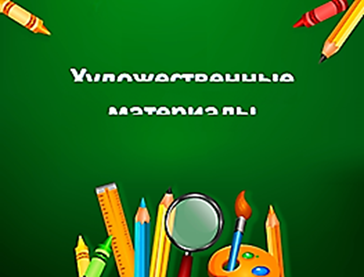                         Рис. 4.                                                                          Рис. 5. Результат: создаёт игровую мотивацию и развивает творческое мышление, тренируя зрительную и кратковременную память. Расширяется объём памяти, так как необходимо удерживать в памяти сразу несколько слов.Описание приёмов развития смыслового чтенияПроанализировав информацию о приёмах развития смыслового чтения, я выделила некоторые из них и провела проектировочную работу, цель которой - разработать комплекс заданий, направленных на развитие смыслового чтения учащихся на уроках ИЗО.Ассоциативный ряд (3)К теме или конкретному понятию урока нужно выписать в столбик слова-ассоциации. Если ряд получился сравнительно правильным и достаточным, дать задание составить определение, используя записанные слова; затем выслушать, сравнить со словарным вариантом, можно добавить новые слова в ассоциативный ряд; оставить запись на доске, объяснить новую тему, в конце урока вернуться, что-либо добавить или стереть.6 класс. Тема: «Цвет в произведениях живописи».Задание: Подберите слова-ассоциации к слову «колорит».Составьте определение, используя записанные слова.Сравните определение со словарным вариантом: колорит - цветовое сочетание, богатство оттенков в картине.Какие слова-ассоциации к слову «колорит» нужно стереть?Какие слова-ассоциации к слову «колорит» можно добавить?Результат: актуализация уже имеющихся знаний, активизация познавательной активности учащихся и мотивация их на дальнейшую работу с текстом.Верные - неверные утверждения (3)Учащимся предлагаются утверждения, с которыми они работают дважды: до чтения текста параграфа и после знакомства с ним. Полученные результаты совместно обсуждаются. 5 класс. Тема: «Русский народный костюм».Задание: Верно или неверно утверждение?Сорока – это женский головной убор.Одежда мальчиков и девочек была одинаковой.Женщины носили юбки.Обувь не делилась на правую и левую.Мужские штаны назывались шароварами.Девушки заплетали две косы, а женщины – одну.Результат: встречаясь с любой информацией, обучающиеся рассматривают её вдумчиво, критически, делают выводы о точности и ценности данной информации.Вопросительные слова (3)Учащимся предлагается таблица вопросов и терминов по изученной теме или новой теме урока. Необходимо составить как можно больше вопросов, используя вопросительные слова и термины из двух столбцов таблицы.6 класс. Тема: «Цвет. Основы цветоведения».Задание: Составьте как можно больше вопросов, используя вопросительные слова и термины из двух столбцов таблицы.Результат: формирование умения задавать вопросы.Восполнение пропуска слов в предложениях (5)Пример: - Где ты была ..., киска? - У … у английской! 5 класс. Тема: «Конструкция, декор предметов народного быта и труда».  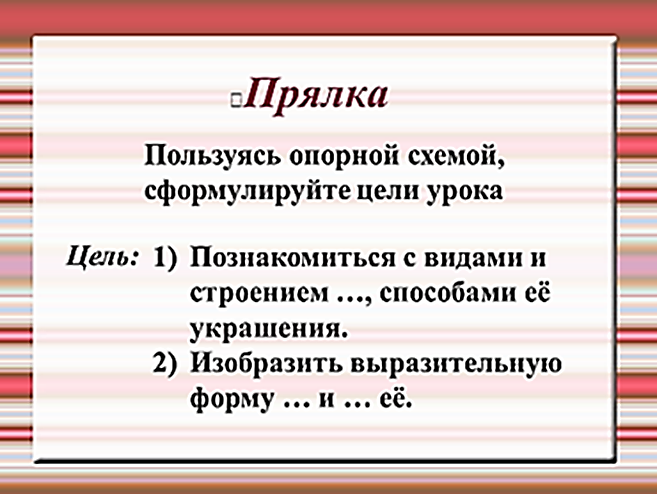                              Рис. 6.Результат: приём помогает сочетать совершенствование техники чтения с развитием гипотетических навыков.Древо мудрости (6)Дети читают текст. Затем каждый пишет записку, в которой задается вопрос по тексту и крепит ее к нарисованному дереву. Далее по очереди каждый подходит к дереву, “срывает” записку и отвечает на вопрос вслух. Остальные оценивают вопрос и ответ.6 класс. Тема: «Пейзаж в русской живописи».    Задание: Прочитайте материал в учебнике Стр. 156-163. (2)- О чем говорится в тексте?- Сформулируйте и запишите вопрос по тексту на листочке (у каждого ряда свой цвет листочков). - Сидящие на первом ряду, ваш вопрос может начинаться только со слов:Объясни, как…?- Сидящие на втором ряду, ваш вопрос может начинаться только со слов:Объясни, почему…?- Сидящие на третьем ряду, ваш вопрос может начинаться только со слов:Что такое…?Сколько…?Где…?- Прикрепите свои листики на дерево. У нас получилось древо мудрости. Насколько оно будет мудрым, зависит от того, как верно вы будете отвечать на вопросы.Результат: развитие умения интерпретировать информацию из текста и формулировать вопросы по тексту; создание устного монологического высказывания определенной коммуникативной направленности.Лови ошибку (3)Учитель предлагает учащимся информацию, содержащую неизвестное количество ошибок. Учащиеся ищут ошибку группой или индивидуально, спорят, совещаются, оглашают результат.5 класс. Тема: «Убранство русской избы». Задание: Найдите в тексте ошибки.…Крышу избы завершал «охлупень» или «коник». Резная доска, закрывающая выход слег на фасад – причелина.Причелина с правого края кровли содержала символы восходящего солнца; с левого края – вечернее заходящее солнце. Резная доска, крепящаяся на пересечении двух причелин, - наличник – полуденное солнце в зените.Результат: активизация внимания учащихся; формирование умения анализировать информацию, умения применять знания в нестандартной ситуации, умения критически оценивать полученную информацию.Починить цепочку (4)Задание на определение и восстановление логической связи между написанными в определенном порядке словами и действиями.5 класс. Тема: «Конструкция, декор предметов народного быта и труда».Задание: Сформулируйте тему урока, расставив слова по порядку: «народного Конструкция, предметов декор и быта труда».6 класс. Тема: «Изображение предметного мира – натюрморт».На этапе построения проекта выхода из затруднения учащимся предлагается, работая в паре, расставить последовательность действий.5 класс. Тема: «Одежда говорит о человеке».Задание: Соотнесите символы в Древнем Китае с их обладателями, прочитав материал в учебнике. (1)                           Ответ: 1 - _____; 2 - ______; 3 - _______Результат: развитие логики, памяти, внимания; осмысление прочитанной информации и установление взаимосвязи между разрозненными сведениями.РезультатыЭксперимент активного применения в своей педагогической деятельности приёмов развития читательской грамотности длился 1 год. Его результаты я проследила на примере работ тех же обучающихся, чьи работы мы видели в начале эксперимента (рис. 7). 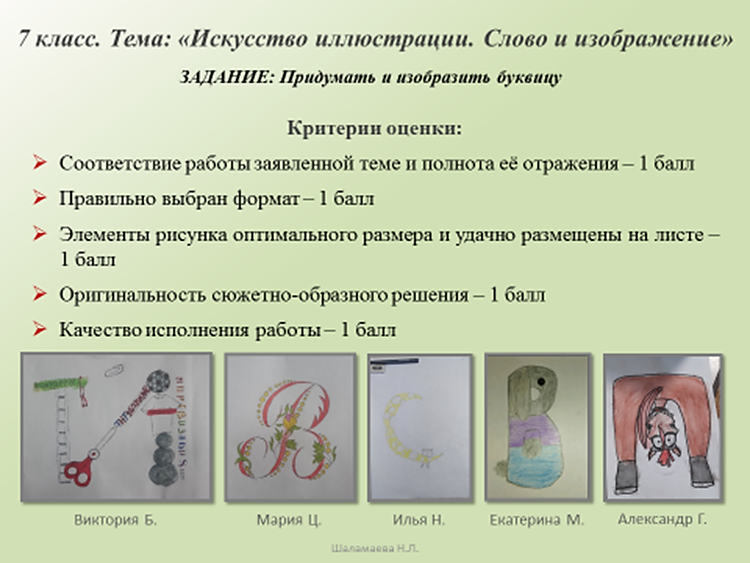 Полученные результаты свидетельствуют о том, что за год уровень качества смыслового чтения повысился у 4 из 5 человек. У 1 обучающегося – остался на том же уровне.                                                                                                                                                                            Рис. 7.Заключение1. Полученные результаты свидетельствуют о том, что практически на всех этапах урока ИЗО можно подобрать задания, выполнение которых приводит к формированию у учащихся целого ряда важнейших операций, лежащих в основе чтения, овладев которыми, дети впоследствии читают значительно лучше, что в свою очередь влияет на качество образования школьников.2. Так как урок ИЗО – это урок практической направленности, на которую уходит основная часть времени урока, то самые актуальные в плане применения приёмов развития смыслового чтения: мобилизующий этап урока, этап построения выхода из затруднения и этап рефлексии – из-за малых затрат времени.3. Для достижения цели урока чаще всего необходимо сочетать приёмы развития смыслового чтения с приёмами развития техники чтения.4. Эти формы работы способствуют созданию положительного эмоционального фона и развитию у ребят интереса к урокам.5. На уроках предметов практической направленности, таких, как например, ИЗО, тоже можно и нужно применять приёмы развития читательской грамотности.6. Благодаря подобранным приемам, которые активно используются на уроках ИЗО, можно создавать образовательную среду, формирующую читательскую грамотность обучающихся и как следствие – функциональную грамотность школьников.ЛитератураИзобразительное искусство. Декоративно-прикладное искусство в жизни человека. 5 класс: учеб. для общеобразоват. организаций / Н.А. Горяева, О.В. Островская; под ред. Б.М. Неменского. – 6-е изд. – М.: Просвещение, 2015. – 191 с.Изобразительное искусство. Искусство в жизни человека. 6 класс: учеб. для общеобразоват. учреждений / Л.А. Неменская; под ред. Б.М. Неменского. – 4-е изд. – М.: Просвещение, 2011. – 175 ФГОС. Настольная книга учителя: Учебно-методическое пособие/ В.И. Громова, Т.Ю. Сторожева. - Саратов, 2013. - 120 с.https://педакадемия.рф/педагогические-приемы-на-уроках/   https://hr-portal.ru/article/uprazhneniya-dlya-formirovaniya-navyka-chteniya-u-mladshih-shkolnikov  https://infourok.ru/master-klass-priem-drevo-mudrosti-5603081.html  https://urok.1sept.ru/articles/681137 http://www.openclass.ru/wiki-pages/50830  1. АНЖР  Рисование на ту или иную тему. 2. РЮАМТОНТР Картина, на которой изображены неживые предметы на плоскости. 3. ИОЗОМКПИЦЯ Построение художественного произведения.Вопросительные словаОсновные понятияКак? Основной цветЧто?Дополнительный цветСколько?Ахроматический цветПочему?Хроматический цветКакой?ЦветИз чего состоит?Тёплый цветКакая взаимосвязь?Составной цвет№Действия, которые нужно предпринятьПрослушать теоретический материалСоставить план выполнения практического заданияЗаписать в тетрадь определениеВыполнить практическое задание по темеОбсудить с товарищемВыписать ключевые словаСимволыСимволыОбладатель символаОбладатель символа1Желтый цвет, дракон      Авоенный2Красный цвет, птица     Бимператор3Синий цвет, хищник          Вчиновник